Narrative Strategy Writing 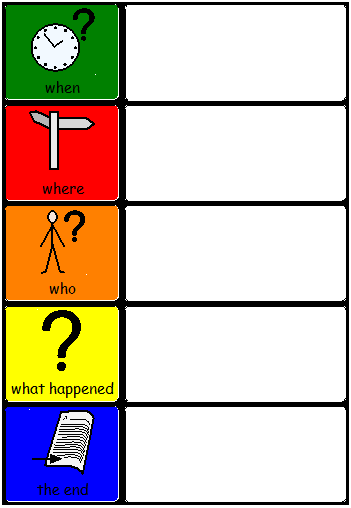 